Háztartási klíma-audit: 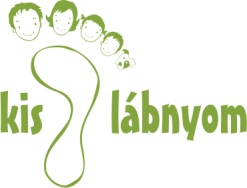 energiahasználati szokások felmérése és értékelése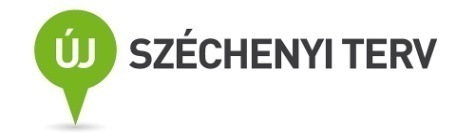 Az audit kiértékelése: háztartási klíma-auditunk eredményeA hatékony energiahasználatot segíti:kedvező adottságok és takarékos energiafogyasztási gyakorlat(pl. A+ gépek, vastag falak, árnyékoló fák, jó szigetelés stb.)Átgondolást kíván:nem kedvező adottságok és pazarló energiafogyasztási gyakorlat(pl. nincs alsó szigetelés, nyílászárók elöregedtek stb.)Főbb tanulságok:Már megvalósított energiatakarékos, klíma-barát ötleteink, intézkedéseink, mindennapi gyakorlataink:És még miért zöld a háztartásunk?(pl. komposztálunk, biokertészkedünk, csirkét tartunk, újrahasznosítunk stb.)Kedvenc környezetbarát termékünk: Miért?VÁLLALÁSOKMilyen energiatakarékossági intézkedést szeretnénk a közeljövőben (1-2 éven belül) megvalósítani?Vállalások az elkövetkezendő 4 hónapra, azaz a Kislábnyom Energiatakarékossági Verseny végéig (2012. április 5.) – min. 3 vállalás!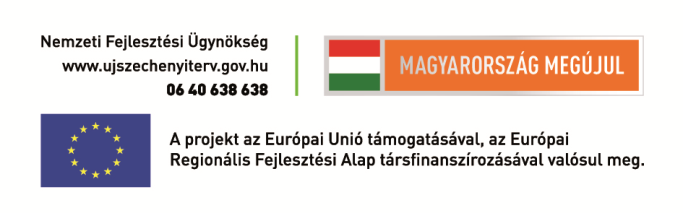 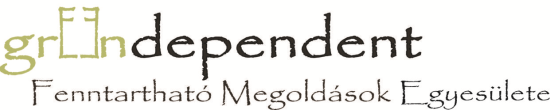 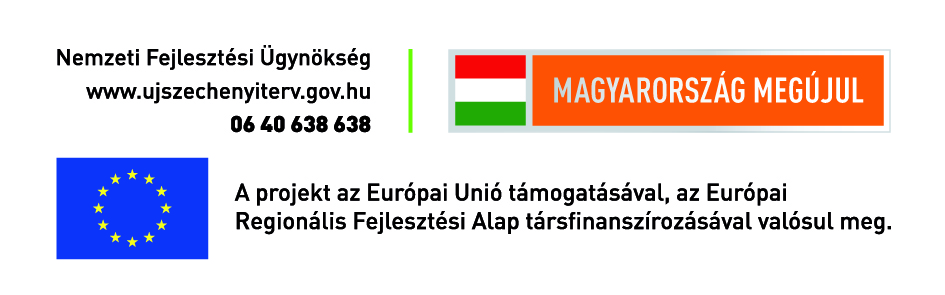 Kitöltő család:Kitöltő család:Kitöltő család:Kitöltő család:Kitöltő család:Kitöltő család:Kitöltő család:Kitöltő család:Kitöltő család:Kitöltő család:Kitöltő család:Kitöltő család:Kitöltő család:Audit időpontja:Audit időpontja:Audit időpontja:Audit időpontja:Audit időpontja:Audit időpontja:Audit időpontja:Audit időpontja:Audit időpontja:Audit időpontja:Audit időpontja:Audit időpontja:Audit időpontja:A család tagjai (hány felnőtt és gyerek):A család tagjai (hány felnőtt és gyerek):A család tagjai (hány felnőtt és gyerek):A család tagjai (hány felnőtt és gyerek):A család tagjai (hány felnőtt és gyerek):A család tagjai (hány felnőtt és gyerek):A család tagjai (hány felnőtt és gyerek):A család tagjai (hány felnőtt és gyerek):A család tagjai (hány felnőtt és gyerek):A család tagjai (hány felnőtt és gyerek):A család tagjai (hány felnőtt és gyerek):A család tagjai (hány felnőtt és gyerek):A család tagjai (hány felnőtt és gyerek):Lakóterület nagysága (m2):Lakóterület nagysága (m2):Lakóterület nagysága (m2):Lakóterület nagysága (m2):Lakóterület nagysága (m2):Lakóterület nagysága (m2):Lakóterület nagysága (m2):Lakóterület nagysága (m2):Lakóterület nagysága (m2):Lakóterület nagysága (m2):Lakóterület nagysága (m2):Lakóterület nagysága (m2):Lakóterület nagysága (m2):Otthonunk típusa, épület kora:Otthonunk típusa, épület kora:Otthonunk típusa, épület kora:Otthonunk típusa, épület kora:Otthonunk típusa, épület kora:Otthonunk típusa, épület kora:Otthonunk típusa, épület kora:Otthonunk típusa, épület kora:Otthonunk típusa, épület kora:Otthonunk típusa, épület kora:Otthonunk típusa, épület kora:Otthonunk típusa, épület kora:Otthonunk típusa, épület kora:1. Az otthon általános jellemzői1. Az otthon általános jellemzői1. Az otthon általános jellemzői1. Az otthon általános jellemzői1. Az otthon általános jellemzői1. Az otthon általános jellemzői1. Az otthon általános jellemzői1. Az otthon általános jellemzői1. Az otthon általános jellemzői1. Az otthon általános jellemzői1. Az otthon általános jellemzői1. Az otthon általános jellemzői1. Az otthon általános jellemzői1. Az otthon általános jellemzői1. Az otthon általános jellemzői1. Az otthon általános jellemzői1. Az otthon általános jellemzői1. Az otthon általános jellemzői1. Az otthon általános jellemzői1. Az otthon általános jellemzői1. Az otthon általános jellemzői1. Az otthon általános jellemzői1. Az otthon általános jellemzői1. Az otthon általános jellemzői1. Az otthon általános jellemzői1. Az otthon általános jellemzőiMilyen tájolású a ház / lakás?Milyen tájolású a ház / lakás?Milyen tájolású a ház / lakás?Milyen tájolású a ház / lakás?Milyen tájolású a ház / lakás?Milyen tájolású a ház / lakás?Milyen tájolású a ház / lakás?Milyen tájolású a ház / lakás?Milyen tájolású a ház / lakás?Milyen tájolású a ház / lakás?Milyen tájolású a ház / lakás?Milyen tájolású a ház / lakás?Milyen tájolású a ház / lakás?Árnyékolja fa az épületet?Árnyékolja fa az épületet?Árnyékolja fa az épületet?Árnyékolja fa az épületet?Árnyékolja fa az épületet?Árnyékolja fa az épületet?Árnyékolja fa az épületet?Árnyékolja fa az épületet?Árnyékolja fa az épületet?Árnyékolja fa az épületet?Árnyékolja fa az épületet?Árnyékolja fa az épületet?Árnyékolja fa az épületet?I - NI - NI - NI - NI - NI - NI - NI - NI - NI - NI - NI - NI - NMennyire szélvédett a ház / lakás?Mennyire szélvédett a ház / lakás?Mennyire szélvédett a ház / lakás?Mennyire szélvédett a ház / lakás?Mennyire szélvédett a ház / lakás?Mennyire szélvédett a ház / lakás?Mennyire szélvédett a ház / lakás?Mennyire szélvédett a ház / lakás?Mennyire szélvédett a ház / lakás?Mennyire szélvédett a ház / lakás?Mennyire szélvédett a ház / lakás?Mennyire szélvédett a ház / lakás?Mennyire szélvédett a ház / lakás?Van üvegezett terasz, erkély, veranda?Van üvegezett terasz, erkély, veranda?Van üvegezett terasz, erkély, veranda?Van üvegezett terasz, erkély, veranda?Van üvegezett terasz, erkély, veranda?Van üvegezett terasz, erkély, veranda?Van üvegezett terasz, erkély, veranda?Van üvegezett terasz, erkély, veranda?Van üvegezett terasz, erkély, veranda?Van üvegezett terasz, erkély, veranda?Van üvegezett terasz, erkély, veranda?Van üvegezett terasz, erkély, veranda?Van üvegezett terasz, erkély, veranda?2. Fűtés2. Fűtés2. Fűtés2. Fűtés2. Fűtés2. Fűtés2. Fűtés2. Fűtés2. Fűtés2. Fűtés2. Fűtés2. Fűtés2. Fűtés2. Fűtés2. Fűtés2. Fűtés2. Fűtés2. Fűtés2. Fűtés2. Fűtés2. Fűtés2. Fűtés2. Fűtés2. Fűtés2. Fűtés2. FűtésMivel fűtötök?Mivel fűtötök?Mivel fűtötök?Mivel fűtötök?Mivel fűtötök?Mivel fűtötök?Mivel fűtötök?Mivel fűtötök?Mivel fűtötök?Mivel fűtötök?Mivel fűtötök?Mivel fűtötök?Mivel fűtötök?Van hőfokszabályozó otthonotokban?Van hőfokszabályozó otthonotokban?Van hőfokszabályozó otthonotokban?Van hőfokszabályozó otthonotokban?Van hőfokszabályozó otthonotokban?Van hőfokszabályozó otthonotokban?Van hőfokszabályozó otthonotokban?Van hőfokszabályozó otthonotokban?Van hőfokszabályozó otthonotokban?Van hőfokszabályozó otthonotokban?Van hőfokszabályozó otthonotokban?Van hőfokszabályozó otthonotokban?Van hőfokszabályozó otthonotokban?I - NI - NI - NI - NI - NI - NI - NI - NI - NI - NI - NI - NI - NÉs a szobákban?És a szobákban?És a szobákban?És a szobákban?És a szobákban?És a szobákban?És a szobákban?És a szobákban?És a szobákban?És a szobákban?És a szobákban?És a szobákban?És a szobákban?I - NI - NI - NI - NI - NI - NI - NI - NI - NI - NI - NI - NI - NHány fokra van állítva általában a fűtés?Hány fokra van állítva általában a fűtés?Hány fokra van állítva általában a fűtés?Hány fokra van állítva általában a fűtés?Hány fokra van állítva általában a fűtés?Hány fokra van állítva általában a fűtés?Hány fokra van állítva általában a fűtés?Hány fokra van állítva általában a fűtés?Hány fokra van állítva általában a fűtés?Hány fokra van állítva általában a fűtés?Hány fokra van állítva általában a fűtés?Hány fokra van állítva általában a fűtés?Hány fokra van állítva általában a fűtés?A fűtéscsövek szigeteltek?A fűtéscsövek szigeteltek?A fűtéscsövek szigeteltek?A fűtéscsövek szigeteltek?A fűtéscsövek szigeteltek?A fűtéscsövek szigeteltek?A fűtéscsövek szigeteltek?A fűtéscsövek szigeteltek?A fűtéscsövek szigeteltek?A fűtéscsövek szigeteltek?A fűtéscsövek szigeteltek?A fűtéscsövek szigeteltek?A fűtéscsövek szigeteltek?I - NI - NI - NI - NI - NI - NI - NI - NI - NI - NI - NI - NI - NA radiátorok tisztán vannak tartva? A radiátorok tisztán vannak tartva? A radiátorok tisztán vannak tartva? A radiátorok tisztán vannak tartva? A radiátorok tisztán vannak tartva? A radiátorok tisztán vannak tartva? A radiátorok tisztán vannak tartva? A radiátorok tisztán vannak tartva? A radiátorok tisztán vannak tartva? A radiátorok tisztán vannak tartva? A radiátorok tisztán vannak tartva? A radiátorok tisztán vannak tartva? A radiátorok tisztán vannak tartva? I - NI - NI - NI - NI - NI - NI - NI - NI - NI - NI - NI - NI - NLejjebb veszitek a fűtést éjszakára, vagy ha nem vagytok otthon?Lejjebb veszitek a fűtést éjszakára, vagy ha nem vagytok otthon?Lejjebb veszitek a fűtést éjszakára, vagy ha nem vagytok otthon?Lejjebb veszitek a fűtést éjszakára, vagy ha nem vagytok otthon?Lejjebb veszitek a fűtést éjszakára, vagy ha nem vagytok otthon?Lejjebb veszitek a fűtést éjszakára, vagy ha nem vagytok otthon?Lejjebb veszitek a fűtést éjszakára, vagy ha nem vagytok otthon?Lejjebb veszitek a fűtést éjszakára, vagy ha nem vagytok otthon?Lejjebb veszitek a fűtést éjszakára, vagy ha nem vagytok otthon?Lejjebb veszitek a fűtést éjszakára, vagy ha nem vagytok otthon?Lejjebb veszitek a fűtést éjszakára, vagy ha nem vagytok otthon?Lejjebb veszitek a fűtést éjszakára, vagy ha nem vagytok otthon?Lejjebb veszitek a fűtést éjszakára, vagy ha nem vagytok otthon?I - NI - NI - NI - NI - NI - NI - NI - NI - NI - NI - NI - NI - NA fűtési szezon kezdete előtt minden évben légtelenítjük a radiátorokat (ha vannak).A fűtési szezon kezdete előtt minden évben légtelenítjük a radiátorokat (ha vannak).A fűtési szezon kezdete előtt minden évben légtelenítjük a radiátorokat (ha vannak).A fűtési szezon kezdete előtt minden évben légtelenítjük a radiátorokat (ha vannak).A fűtési szezon kezdete előtt minden évben légtelenítjük a radiátorokat (ha vannak).A fűtési szezon kezdete előtt minden évben légtelenítjük a radiátorokat (ha vannak).A fűtési szezon kezdete előtt minden évben légtelenítjük a radiátorokat (ha vannak).A fűtési szezon kezdete előtt minden évben légtelenítjük a radiátorokat (ha vannak).A fűtési szezon kezdete előtt minden évben légtelenítjük a radiátorokat (ha vannak).A fűtési szezon kezdete előtt minden évben légtelenítjük a radiátorokat (ha vannak).A fűtési szezon kezdete előtt minden évben légtelenítjük a radiátorokat (ha vannak).A fűtési szezon kezdete előtt minden évben légtelenítjük a radiátorokat (ha vannak).A fűtési szezon kezdete előtt minden évben légtelenítjük a radiátorokat (ha vannak).I – NI – NI – NI – NI – NI – NI – NI – NI – NI – NI – NI – NI – NCsak azokat a szobákat fűtjük, amelyeket használunk is.Csak azokat a szobákat fűtjük, amelyeket használunk is.Csak azokat a szobákat fűtjük, amelyeket használunk is.Csak azokat a szobákat fűtjük, amelyeket használunk is.Csak azokat a szobákat fűtjük, amelyeket használunk is.Csak azokat a szobákat fűtjük, amelyeket használunk is.Csak azokat a szobákat fűtjük, amelyeket használunk is.Csak azokat a szobákat fűtjük, amelyeket használunk is.Csak azokat a szobákat fűtjük, amelyeket használunk is.Csak azokat a szobákat fűtjük, amelyeket használunk is.Csak azokat a szobákat fűtjük, amelyeket használunk is.Csak azokat a szobákat fűtjük, amelyeket használunk is.Csak azokat a szobákat fűtjük, amelyeket használunk is.I – NI – NI – NI – NI – NI – NI – NI – NI – NI – NI – NI – NI – NTöbb mint 15 éves a fűtés-rendszerünk.Több mint 15 éves a fűtés-rendszerünk.Több mint 15 éves a fűtés-rendszerünk.Több mint 15 éves a fűtés-rendszerünk.Több mint 15 éves a fűtés-rendszerünk.Több mint 15 éves a fűtés-rendszerünk.Több mint 15 éves a fűtés-rendszerünk.Több mint 15 éves a fűtés-rendszerünk.Több mint 15 éves a fűtés-rendszerünk.Több mint 15 éves a fűtés-rendszerünk.Több mint 15 éves a fűtés-rendszerünk.Több mint 15 éves a fűtés-rendszerünk.Több mint 15 éves a fűtés-rendszerünk.I – NI – NI – NI – NI – NI – NI – NI – NI – NI – NI – NI – NI – NRendszeresen (min. évente 1x) karban tartjuk, ellenőriztetjük a fűtés-rendszert.Rendszeresen (min. évente 1x) karban tartjuk, ellenőriztetjük a fűtés-rendszert.Rendszeresen (min. évente 1x) karban tartjuk, ellenőriztetjük a fűtés-rendszert.Rendszeresen (min. évente 1x) karban tartjuk, ellenőriztetjük a fűtés-rendszert.Rendszeresen (min. évente 1x) karban tartjuk, ellenőriztetjük a fűtés-rendszert.Rendszeresen (min. évente 1x) karban tartjuk, ellenőriztetjük a fűtés-rendszert.Rendszeresen (min. évente 1x) karban tartjuk, ellenőriztetjük a fűtés-rendszert.Rendszeresen (min. évente 1x) karban tartjuk, ellenőriztetjük a fűtés-rendszert.Rendszeresen (min. évente 1x) karban tartjuk, ellenőriztetjük a fűtés-rendszert.Rendszeresen (min. évente 1x) karban tartjuk, ellenőriztetjük a fűtés-rendszert.Rendszeresen (min. évente 1x) karban tartjuk, ellenőriztetjük a fűtés-rendszert.Rendszeresen (min. évente 1x) karban tartjuk, ellenőriztetjük a fűtés-rendszert.Rendszeresen (min. évente 1x) karban tartjuk, ellenőriztetjük a fűtés-rendszert.I – NI – NI – NI – NI – NI – NI – NI – NI – NI – NI – NI – NI – NTélen inkább gyakrabban, de csak rövid időre nyitjuk ki az ablakokat szellőztetéskor.Télen inkább gyakrabban, de csak rövid időre nyitjuk ki az ablakokat szellőztetéskor.Télen inkább gyakrabban, de csak rövid időre nyitjuk ki az ablakokat szellőztetéskor.Télen inkább gyakrabban, de csak rövid időre nyitjuk ki az ablakokat szellőztetéskor.Télen inkább gyakrabban, de csak rövid időre nyitjuk ki az ablakokat szellőztetéskor.Télen inkább gyakrabban, de csak rövid időre nyitjuk ki az ablakokat szellőztetéskor.Télen inkább gyakrabban, de csak rövid időre nyitjuk ki az ablakokat szellőztetéskor.Télen inkább gyakrabban, de csak rövid időre nyitjuk ki az ablakokat szellőztetéskor.Télen inkább gyakrabban, de csak rövid időre nyitjuk ki az ablakokat szellőztetéskor.Télen inkább gyakrabban, de csak rövid időre nyitjuk ki az ablakokat szellőztetéskor.Télen inkább gyakrabban, de csak rövid időre nyitjuk ki az ablakokat szellőztetéskor.Télen inkább gyakrabban, de csak rövid időre nyitjuk ki az ablakokat szellőztetéskor.Télen inkább gyakrabban, de csak rövid időre nyitjuk ki az ablakokat szellőztetéskor.I – NI – NI – NI – NI – NI – NI – NI – NI – NI – NI – NI – NI – NAmíg szellőztetünk, lekapcsoljuk a fűtést.Amíg szellőztetünk, lekapcsoljuk a fűtést.Amíg szellőztetünk, lekapcsoljuk a fűtést.Amíg szellőztetünk, lekapcsoljuk a fűtést.Amíg szellőztetünk, lekapcsoljuk a fűtést.Amíg szellőztetünk, lekapcsoljuk a fűtést.Amíg szellőztetünk, lekapcsoljuk a fűtést.Amíg szellőztetünk, lekapcsoljuk a fűtést.Amíg szellőztetünk, lekapcsoljuk a fűtést.Amíg szellőztetünk, lekapcsoljuk a fűtést.Amíg szellőztetünk, lekapcsoljuk a fűtést.Amíg szellőztetünk, lekapcsoljuk a fűtést.Amíg szellőztetünk, lekapcsoljuk a fűtést.I – N – Nem mindigI – N – Nem mindigI – N – Nem mindigI – N – Nem mindigI – N – Nem mindigI – N – Nem mindigI – N – Nem mindigI – N – Nem mindigI – N – Nem mindigI – N – Nem mindigI – N – Nem mindigI – N – Nem mindigI – N – Nem mindig3. Hűtés3. Hűtés3. Hűtés3. Hűtés3. Hűtés3. Hűtés3. Hűtés3. Hűtés3. Hűtés3. Hűtés3. Hűtés3. Hűtés3. Hűtés3. Hűtés3. Hűtés3. Hűtés3. Hűtés3. Hűtés3. Hűtés3. Hűtés3. Hűtés3. Hűtés3. Hűtés3. Hűtés3. Hűtés3. HűtésVan légkondicionáló berendezésetek?Van légkondicionáló berendezésetek?Van légkondicionáló berendezésetek?Van légkondicionáló berendezésetek?Van légkondicionáló berendezésetek?Van légkondicionáló berendezésetek?Van légkondicionáló berendezésetek?Van légkondicionáló berendezésetek?Van légkondicionáló berendezésetek?Van légkondicionáló berendezésetek?Van légkondicionáló berendezésetek?Van légkondicionáló berendezésetek?Van légkondicionáló berendezésetek?I – NI – NI – NI – NI – NI – NI – NI – NI – NI – NI – NI – NI – NHa nyáron nagyon melegetek van otthon, mit csináltok? (Ikszelj!)Ha nyáron nagyon melegetek van otthon, mit csináltok? (Ikszelj!)Ha nyáron nagyon melegetek van otthon, mit csináltok? (Ikszelj!)Ha nyáron nagyon melegetek van otthon, mit csináltok? (Ikszelj!)Ha nyáron nagyon melegetek van otthon, mit csináltok? (Ikszelj!)Ha nyáron nagyon melegetek van otthon, mit csináltok? (Ikszelj!)Ha nyáron nagyon melegetek van otthon, mit csináltok? (Ikszelj!)Ha nyáron nagyon melegetek van otthon, mit csináltok? (Ikszelj!)Ha nyáron nagyon melegetek van otthon, mit csináltok? (Ikszelj!)Ha nyáron nagyon melegetek van otthon, mit csináltok? (Ikszelj!)Ha nyáron nagyon melegetek van otthon, mit csináltok? (Ikszelj!)Ha nyáron nagyon melegetek van otthon, mit csináltok? (Ikszelj!)Ha nyáron nagyon melegetek van otthon, mit csináltok? (Ikszelj!)Ha nyáron nagyon melegetek van otthon, mit csináltok? (Ikszelj!)Ha nyáron nagyon melegetek van otthon, mit csináltok? (Ikszelj!)Ha nyáron nagyon melegetek van otthon, mit csináltok? (Ikszelj!)Ha nyáron nagyon melegetek van otthon, mit csináltok? (Ikszelj!)Ha nyáron nagyon melegetek van otthon, mit csináltok? (Ikszelj!)Ha nyáron nagyon melegetek van otthon, mit csináltok? (Ikszelj!)Ha nyáron nagyon melegetek van otthon, mit csináltok? (Ikszelj!)Ha nyáron nagyon melegetek van otthon, mit csináltok? (Ikszelj!)Ha nyáron nagyon melegetek van otthon, mit csináltok? (Ikszelj!)Ha nyáron nagyon melegetek van otthon, mit csináltok? (Ikszelj!)Ha nyáron nagyon melegetek van otthon, mit csináltok? (Ikszelj!)Ha nyáron nagyon melegetek van otthon, mit csináltok? (Ikszelj!)Ha nyáron nagyon melegetek van otthon, mit csináltok? (Ikszelj!)Éjszakára kinyitjuk az ablakot, leeresztjük a redőnyt.Éjszakára kinyitjuk az ablakot, leeresztjük a redőnyt.Éjszakára kinyitjuk az ablakot, leeresztjük a redőnyt.Éjszakára kinyitjuk az ablakot, leeresztjük a redőnyt.Éjszakára kinyitjuk az ablakot, leeresztjük a redőnyt.Éjszakára kinyitjuk az ablakot, leeresztjük a redőnyt.Éjszakára kinyitjuk az ablakot, leeresztjük a redőnyt.Éjszakára kinyitjuk az ablakot, leeresztjük a redőnyt.Éjszakára kinyitjuk az ablakot, leeresztjük a redőnyt.Éjszakára kinyitjuk az ablakot, leeresztjük a redőnyt.Éjszakára kinyitjuk az ablakot, leeresztjük a redőnyt.Éjszakára kinyitjuk az ablakot, leeresztjük a redőnyt.Éjszakára kinyitjuk az ablakot, leeresztjük a redőnyt.Bekapcsoljuk a légkondit.Bekapcsoljuk a légkondit.Bekapcsoljuk a légkondit.Bekapcsoljuk a légkondit.Bekapcsoljuk a légkondit.Bekapcsoljuk a légkondit.Bekapcsoljuk a légkondit.Bekapcsoljuk a légkondit.Bekapcsoljuk a légkondit.Bekapcsoljuk a légkondit.Bekapcsoljuk a légkondit.Bekapcsoljuk a légkondit.Bekapcsoljuk a légkondit.Egyéb (kérjük, írd le mit!)Egyéb (kérjük, írd le mit!)Egyéb (kérjük, írd le mit!)Egyéb (kérjük, írd le mit!)Egyéb (kérjük, írd le mit!)Egyéb (kérjük, írd le mit!)Egyéb (kérjük, írd le mit!)Egyéb (kérjük, írd le mit!)Egyéb (kérjük, írd le mit!)Egyéb (kérjük, írd le mit!)Egyéb (kérjük, írd le mit!)Egyéb (kérjük, írd le mit!)Egyéb (kérjük, írd le mit!)4. Hőszigetelés4. Hőszigetelés4. Hőszigetelés4. Hőszigetelés4. Hőszigetelés4. Hőszigetelés4. Hőszigetelés4. Hőszigetelés4. Hőszigetelés4. Hőszigetelés4. Hőszigetelés4. Hőszigetelés4. Hőszigetelés4. Hőszigetelés4. Hőszigetelés4. Hőszigetelés4. Hőszigetelés4. Hőszigetelés4. Hőszigetelés4. Hőszigetelés4. Hőszigetelés4. Hőszigetelés4. Hőszigetelés4. Hőszigetelés4. Hőszigetelés4. HőszigetelésVéleményed szerint kielégítő a falak szigetelése?Véleményed szerint kielégítő a falak szigetelése?Véleményed szerint kielégítő a falak szigetelése?Véleményed szerint kielégítő a falak szigetelése?Véleményed szerint kielégítő a falak szigetelése?Véleményed szerint kielégítő a falak szigetelése?Véleményed szerint kielégítő a falak szigetelése?Véleményed szerint kielégítő a falak szigetelése?Véleményed szerint kielégítő a falak szigetelése?Véleményed szerint kielégítő a falak szigetelése?Véleményed szerint kielégítő a falak szigetelése?Véleményed szerint kielégítő a falak szigetelése?Véleményed szerint kielégítő a falak szigetelése?I – NI – NI – NI – NI – NI – NI – NI – NI – NI – NI – NI – NI – NHány cm vastag?Hány cm vastag?Hány cm vastag?Hány cm vastag?Hány cm vastag?Hány cm vastag?Hány cm vastag?Hány cm vastag?Hány cm vastag?Hány cm vastag?Hány cm vastag?Hány cm vastag?Hány cm vastag?Érzed valahol, hogy húz a levegő a lakásban?Érzed valahol, hogy húz a levegő a lakásban?Érzed valahol, hogy húz a levegő a lakásban?Érzed valahol, hogy húz a levegő a lakásban?Érzed valahol, hogy húz a levegő a lakásban?Érzed valahol, hogy húz a levegő a lakásban?Érzed valahol, hogy húz a levegő a lakásban?Érzed valahol, hogy húz a levegő a lakásban?Érzed valahol, hogy húz a levegő a lakásban?Érzed valahol, hogy húz a levegő a lakásban?Érzed valahol, hogy húz a levegő a lakásban?Érzed valahol, hogy húz a levegő a lakásban?Érzed valahol, hogy húz a levegő a lakásban?I – NI – NI – NI – NI – NI – NI – NI – NI – NI – NI – NI – NI – NAz ajtók, ablakok megfelelően zárnak?Az ajtók, ablakok megfelelően zárnak?Az ajtók, ablakok megfelelően zárnak?Az ajtók, ablakok megfelelően zárnak?Az ajtók, ablakok megfelelően zárnak?Az ajtók, ablakok megfelelően zárnak?Az ajtók, ablakok megfelelően zárnak?Az ajtók, ablakok megfelelően zárnak?Az ajtók, ablakok megfelelően zárnak?Az ajtók, ablakok megfelelően zárnak?Az ajtók, ablakok megfelelően zárnak?Az ajtók, ablakok megfelelően zárnak?Az ajtók, ablakok megfelelően zárnak?I – NI – NI – NI – NI – NI – NI – NI – NI – NI – NI – NI – NI – NAz ablakok dupla vagy tripla üvegezésűek?Az ablakok dupla vagy tripla üvegezésűek?Az ablakok dupla vagy tripla üvegezésűek?Az ablakok dupla vagy tripla üvegezésűek?Az ablakok dupla vagy tripla üvegezésűek?Az ablakok dupla vagy tripla üvegezésűek?Az ablakok dupla vagy tripla üvegezésűek?Az ablakok dupla vagy tripla üvegezésűek?Az ablakok dupla vagy tripla üvegezésűek?Az ablakok dupla vagy tripla üvegezésűek?Az ablakok dupla vagy tripla üvegezésűek?Az ablakok dupla vagy tripla üvegezésűek?Az ablakok dupla vagy tripla üvegezésűek?I – NI – NI – NI – NI – NI – NI – NI – NI – NI – NI – NI – NI – NHa a nyílászárók nem szigetelnek megfelelően, milyen praktikát alkalmaztok? (pl. ablakpárna)Ha a nyílászárók nem szigetelnek megfelelően, milyen praktikát alkalmaztok? (pl. ablakpárna)Ha a nyílászárók nem szigetelnek megfelelően, milyen praktikát alkalmaztok? (pl. ablakpárna)Ha a nyílászárók nem szigetelnek megfelelően, milyen praktikát alkalmaztok? (pl. ablakpárna)Ha a nyílászárók nem szigetelnek megfelelően, milyen praktikát alkalmaztok? (pl. ablakpárna)Ha a nyílászárók nem szigetelnek megfelelően, milyen praktikát alkalmaztok? (pl. ablakpárna)Ha a nyílászárók nem szigetelnek megfelelően, milyen praktikát alkalmaztok? (pl. ablakpárna)Ha a nyílászárók nem szigetelnek megfelelően, milyen praktikát alkalmaztok? (pl. ablakpárna)Ha a nyílászárók nem szigetelnek megfelelően, milyen praktikát alkalmaztok? (pl. ablakpárna)Ha a nyílászárók nem szigetelnek megfelelően, milyen praktikát alkalmaztok? (pl. ablakpárna)Ha a nyílászárók nem szigetelnek megfelelően, milyen praktikát alkalmaztok? (pl. ablakpárna)Ha a nyílászárók nem szigetelnek megfelelően, milyen praktikát alkalmaztok? (pl. ablakpárna)Ha a nyílászárók nem szigetelnek megfelelően, milyen praktikát alkalmaztok? (pl. ablakpárna)Ha a nyílászárók nem szigetelnek megfelelően, milyen praktikát alkalmaztok? (pl. ablakpárna)Ha a nyílászárók nem szigetelnek megfelelően, milyen praktikát alkalmaztok? (pl. ablakpárna)Ha a nyílászárók nem szigetelnek megfelelően, milyen praktikát alkalmaztok? (pl. ablakpárna)Ha a nyílászárók nem szigetelnek megfelelően, milyen praktikát alkalmaztok? (pl. ablakpárna)Ha a nyílászárók nem szigetelnek megfelelően, milyen praktikát alkalmaztok? (pl. ablakpárna)Ha a nyílászárók nem szigetelnek megfelelően, milyen praktikát alkalmaztok? (pl. ablakpárna)Ha a nyílászárók nem szigetelnek megfelelően, milyen praktikát alkalmaztok? (pl. ablakpárna)Ha a nyílászárók nem szigetelnek megfelelően, milyen praktikát alkalmaztok? (pl. ablakpárna)Ha a nyílászárók nem szigetelnek megfelelően, milyen praktikát alkalmaztok? (pl. ablakpárna)Ha a nyílászárók nem szigetelnek megfelelően, milyen praktikát alkalmaztok? (pl. ablakpárna)Ha a nyílászárók nem szigetelnek megfelelően, milyen praktikát alkalmaztok? (pl. ablakpárna)Ha a nyílászárók nem szigetelnek megfelelően, milyen praktikát alkalmaztok? (pl. ablakpárna)Ha a nyílászárók nem szigetelnek megfelelően, milyen praktikát alkalmaztok? (pl. ablakpárna)Használtok függönyt, redőnyt az ablakokon?Használtok függönyt, redőnyt az ablakokon?Használtok függönyt, redőnyt az ablakokon?Használtok függönyt, redőnyt az ablakokon?Használtok függönyt, redőnyt az ablakokon?Használtok függönyt, redőnyt az ablakokon?Használtok függönyt, redőnyt az ablakokon?Használtok függönyt, redőnyt az ablakokon?Használtok függönyt, redőnyt az ablakokon?Használtok függönyt, redőnyt az ablakokon?Használtok függönyt, redőnyt az ablakokon?Használtok függönyt, redőnyt az ablakokon?Használtok függönyt, redőnyt az ablakokon?Szokott télen párásodni az ablak?Szokott télen párásodni az ablak?Szokott télen párásodni az ablak?Szokott télen párásodni az ablak?Szokott télen párásodni az ablak?Szokott télen párásodni az ablak?Szokott télen párásodni az ablak?Szokott télen párásodni az ablak?Szokott télen párásodni az ablak?Szokott télen párásodni az ablak?Szokott télen párásodni az ablak?Szokott télen párásodni az ablak?Szokott télen párásodni az ablak?I – NI – NI – NI – NI – NI – NI – NI – NI – NI – NI – NI – NI – NA mennyezet megfelelően szigetelt?A mennyezet megfelelően szigetelt?A mennyezet megfelelően szigetelt?A mennyezet megfelelően szigetelt?A mennyezet megfelelően szigetelt?A mennyezet megfelelően szigetelt?A mennyezet megfelelően szigetelt?A mennyezet megfelelően szigetelt?A mennyezet megfelelően szigetelt?A mennyezet megfelelően szigetelt?A mennyezet megfelelően szigetelt?A mennyezet megfelelően szigetelt?A mennyezet megfelelően szigetelt?I – NI – NI – NI – NI – NI – NI – NI – NI – NI – NI – NI – NI – NFűtetlen pince esetén szigetelt a padló?Fűtetlen pince esetén szigetelt a padló?Fűtetlen pince esetén szigetelt a padló?Fűtetlen pince esetén szigetelt a padló?Fűtetlen pince esetén szigetelt a padló?Fűtetlen pince esetén szigetelt a padló?Fűtetlen pince esetén szigetelt a padló?Fűtetlen pince esetén szigetelt a padló?Fűtetlen pince esetén szigetelt a padló?Fűtetlen pince esetén szigetelt a padló?Fűtetlen pince esetén szigetelt a padló?Fűtetlen pince esetén szigetelt a padló?Fűtetlen pince esetén szigetelt a padló?I – NI – NI – NI – NI – NI – NI – NI – NI – NI – NI – NI – NI – NA szobák területének kb. hány %-át fedi szőnyeg?A szobák területének kb. hány %-át fedi szőnyeg?A szobák területének kb. hány %-át fedi szőnyeg?A szobák területének kb. hány %-át fedi szőnyeg?A szobák területének kb. hány %-át fedi szőnyeg?A szobák területének kb. hány %-át fedi szőnyeg?A szobák területének kb. hány %-át fedi szőnyeg?A szobák területének kb. hány %-át fedi szőnyeg?A szobák területének kb. hány %-át fedi szőnyeg?A szobák területének kb. hány %-át fedi szőnyeg?A szobák területének kb. hány %-át fedi szőnyeg?A szobák területének kb. hány %-át fedi szőnyeg?A szobák területének kb. hány %-át fedi szőnyeg?5. Melegvíz5. Melegvíz5. Melegvíz5. Melegvíz5. Melegvíz5. Melegvíz5. Melegvíz5. Melegvíz5. Melegvíz5. Melegvíz5. Melegvíz5. Melegvíz5. Melegvíz5. Melegvíz5. Melegvíz5. Melegvíz5. Melegvíz5. Melegvíz5. Melegvíz5. Melegvíz5. Melegvíz5. Melegvíz5. Melegvíz5. Melegvíz5. Melegvíz5. MelegvízMivel állítjátok elő a meleg vizet?Mivel állítjátok elő a meleg vizet?Mivel állítjátok elő a meleg vizet?Mivel állítjátok elő a meleg vizet?Mivel állítjátok elő a meleg vizet?Mivel állítjátok elő a meleg vizet?Mivel állítjátok elő a meleg vizet?Mivel állítjátok elő a meleg vizet?Mivel állítjátok elő a meleg vizet?Mivel állítjátok elő a meleg vizet?Mivel állítjátok elő a meleg vizet?Mivel állítjátok elő a meleg vizet?Mivel állítjátok elő a meleg vizet?Hány fokra van állítva a bojler, vízmelegítő?Hány fokra van állítva a bojler, vízmelegítő?Hány fokra van állítva a bojler, vízmelegítő?Hány fokra van állítva a bojler, vízmelegítő?Hány fokra van állítva a bojler, vízmelegítő?Hány fokra van állítva a bojler, vízmelegítő?Hány fokra van állítva a bojler, vízmelegítő?Hány fokra van állítva a bojler, vízmelegítő?Hány fokra van állítva a bojler, vízmelegítő?Hány fokra van állítva a bojler, vízmelegítő?Hány fokra van állítva a bojler, vízmelegítő?Hány fokra van állítva a bojler, vízmelegítő?Hány fokra van állítva a bojler, vízmelegítő?Rendszeresen karban tartjátok? (pl. vízkövetlenítés)Rendszeresen karban tartjátok? (pl. vízkövetlenítés)Rendszeresen karban tartjátok? (pl. vízkövetlenítés)Rendszeresen karban tartjátok? (pl. vízkövetlenítés)Rendszeresen karban tartjátok? (pl. vízkövetlenítés)Rendszeresen karban tartjátok? (pl. vízkövetlenítés)Rendszeresen karban tartjátok? (pl. vízkövetlenítés)Rendszeresen karban tartjátok? (pl. vízkövetlenítés)Rendszeresen karban tartjátok? (pl. vízkövetlenítés)Rendszeresen karban tartjátok? (pl. vízkövetlenítés)Rendszeresen karban tartjátok? (pl. vízkövetlenítés)Rendszeresen karban tartjátok? (pl. vízkövetlenítés)Rendszeresen karban tartjátok? (pl. vízkövetlenítés)I – NI – NI – NI – NI – NI – NI – NI – NI – NI – NI – NI – NI – NFürödtök vagy zuhanyoztok?(Kérjük, itt gondolj a háztartás minden tagjára!)Fürödtök vagy zuhanyoztok?(Kérjük, itt gondolj a háztartás minden tagjára!)Fürödtök vagy zuhanyoztok?(Kérjük, itt gondolj a háztartás minden tagjára!)Fürödtök vagy zuhanyoztok?(Kérjük, itt gondolj a háztartás minden tagjára!)Fürödtök vagy zuhanyoztok?(Kérjük, itt gondolj a háztartás minden tagjára!)Fürödtök vagy zuhanyoztok?(Kérjük, itt gondolj a háztartás minden tagjára!)Fürödtök vagy zuhanyoztok?(Kérjük, itt gondolj a háztartás minden tagjára!)Fürödtök vagy zuhanyoztok?(Kérjük, itt gondolj a háztartás minden tagjára!)Fürödtök vagy zuhanyoztok?(Kérjük, itt gondolj a háztartás minden tagjára!)Fürödtök vagy zuhanyoztok?(Kérjük, itt gondolj a háztartás minden tagjára!)Fürödtök vagy zuhanyoztok?(Kérjük, itt gondolj a háztartás minden tagjára!)Fürödtök vagy zuhanyoztok?(Kérjük, itt gondolj a háztartás minden tagjára!)Fürödtök vagy zuhanyoztok?(Kérjük, itt gondolj a háztartás minden tagjára!)Hány percig zuhanyoztok?Hány percig zuhanyoztok?Hány percig zuhanyoztok?Hány percig zuhanyoztok?Szappanozás közben elzárjátok a csapot?Szappanozás közben elzárjátok a csapot?Szappanozás közben elzárjátok a csapot?Szappanozás közben elzárjátok a csapot?Szappanozás közben elzárjátok a csapot?Szappanozás közben elzárjátok a csapot?Szappanozás közben elzárjátok a csapot?Szappanozás közben elzárjátok a csapot?Szappanozás közben elzárjátok a csapot?Szappanozás közben elzárjátok a csapot?I – N – Nem mindigI – N – Nem mindigI – N – Nem mindigI – N – Nem mindigI – N – Nem mindigI – N – Nem mindigI – N – Nem mindigI – N – Nem mindigI – N – Nem mindigA fürdővizet felhasználjátok másra? (pl. felmosás, WC öblítés)A fürdővizet felhasználjátok másra? (pl. felmosás, WC öblítés)A fürdővizet felhasználjátok másra? (pl. felmosás, WC öblítés)A fürdővizet felhasználjátok másra? (pl. felmosás, WC öblítés)A fürdővizet felhasználjátok másra? (pl. felmosás, WC öblítés)A fürdővizet felhasználjátok másra? (pl. felmosás, WC öblítés)A fürdővizet felhasználjátok másra? (pl. felmosás, WC öblítés)A fürdővizet felhasználjátok másra? (pl. felmosás, WC öblítés)A fürdővizet felhasználjátok másra? (pl. felmosás, WC öblítés)A fürdővizet felhasználjátok másra? (pl. felmosás, WC öblítés)A fürdővizet felhasználjátok másra? (pl. felmosás, WC öblítés)A fürdővizet felhasználjátok másra? (pl. felmosás, WC öblítés)A fürdővizet felhasználjátok másra? (pl. felmosás, WC öblítés)6. Mosás6. Mosás6. Mosás6. Mosás6. Mosás6. Mosás6. Mosás6. Mosás6. Mosás6. Mosás6. Mosás6. Mosás6. Mosás6. Mosás6. Mosás6. Mosás6. Mosás6. Mosás6. Mosás6. Mosás6. Mosás6. Mosás6. Mosás6. Mosás6. Mosás6. MosásHány mosást indítotok el hetente?Hány mosást indítotok el hetente?Hány mosást indítotok el hetente?Hány mosást indítotok el hetente?Hány mosást indítotok el hetente?Hány mosást indítotok el hetente?Hány mosást indítotok el hetente?Hány mosást indítotok el hetente?Hány mosást indítotok el hetente?Hány fokon mostok?Hány fokon mostok?Hány fokon mostok?Hány fokon mostok?Hány fokon mostok?Hány fokon mostok?Hány fokon mostok?Tele pakoljátok a mosógépet?Tele pakoljátok a mosógépet?Tele pakoljátok a mosógépet?Tele pakoljátok a mosógépet?Tele pakoljátok a mosógépet?Tele pakoljátok a mosógépet?Tele pakoljátok a mosógépet?Tele pakoljátok a mosógépet?Tele pakoljátok a mosógépet?Tele pakoljátok a mosógépet?Tele pakoljátok a mosógépet?Tele pakoljátok a mosógépet?Tele pakoljátok a mosógépet?I – N – Nem mindigI – N – Nem mindigI – N – Nem mindigI – N – Nem mindigI – N – Nem mindigI – N – Nem mindigI – N – Nem mindigI – N – Nem mindigI – N – Nem mindigI – N – Nem mindigI – N – Nem mindigI – N – Nem mindigI – N – Nem mindig7. Világítás7. Világítás7. Világítás7. Világítás7. Világítás7. Világítás7. Világítás7. Világítás7. Világítás7. Világítás7. Világítás7. Világítás7. Világítás7. Világítás7. Világítás7. Világítás7. Világítás7. Világítás7. Világítás7. Világítás7. Világítás7. Világítás7. Világítás7. Világítás7. Világítás7. VilágításTippeld meg a villanyégők számát otthonodban!Tippeld meg a villanyégők számát otthonodban!Tippeld meg a villanyégők számát otthonodban!Tippeld meg a villanyégők számát otthonodban!Tippeld meg a villanyégők számát otthonodban!Tippeld meg a villanyégők számát otthonodban!Tippeld meg a villanyégők számát otthonodban!Tippeld meg a villanyégők számát otthonodban!Tippeld meg a villanyégők számát otthonodban!Számold meg a villanyégőket:Számold meg a villanyégőket:Számold meg a villanyégőket:Számold meg a villanyégőket:Számold meg a villanyégőket:Számold meg a villanyégőket:Számold meg a villanyégőket:Számold meg a villanyégőket:Számold meg a villanyégőket:Számold meg a villanyégőket:Számold meg a villanyégőket:Hány darab energiatakarékos?Hány darab energiatakarékos?Hány darab energiatakarékos?Hány darab energiatakarékos?Hány darab energiatakarékos?Hány darab energiatakarékos?Hány darab energiatakarékos?Hány darab energiatakarékos?Hány darab energiatakarékos?Hány darab energiatakarékos?Hány darab energiatakarékos?Hány darab energiatakarékos?Hány darab energiatakarékos?Van helyi világítás a konyhában/dolgozóban/nappaliban/hálóban?Van helyi világítás a konyhában/dolgozóban/nappaliban/hálóban?Van helyi világítás a konyhában/dolgozóban/nappaliban/hálóban?Van helyi világítás a konyhában/dolgozóban/nappaliban/hálóban?Van helyi világítás a konyhában/dolgozóban/nappaliban/hálóban?Van helyi világítás a konyhában/dolgozóban/nappaliban/hálóban?Van helyi világítás a konyhában/dolgozóban/nappaliban/hálóban?Van helyi világítás a konyhában/dolgozóban/nappaliban/hálóban?Van helyi világítás a konyhában/dolgozóban/nappaliban/hálóban?Van helyi világítás a konyhában/dolgozóban/nappaliban/hálóban?Van helyi világítás a konyhában/dolgozóban/nappaliban/hálóban?Van helyi világítás a konyhában/dolgozóban/nappaliban/hálóban?Van helyi világítás a konyhában/dolgozóban/nappaliban/hálóban?Konyha: Konyha: Konyha: Konyha: Konyha: Konyha: Konyha: Van helyi világítás a konyhában/dolgozóban/nappaliban/hálóban?Van helyi világítás a konyhában/dolgozóban/nappaliban/hálóban?Van helyi világítás a konyhában/dolgozóban/nappaliban/hálóban?Van helyi világítás a konyhában/dolgozóban/nappaliban/hálóban?Van helyi világítás a konyhában/dolgozóban/nappaliban/hálóban?Van helyi világítás a konyhában/dolgozóban/nappaliban/hálóban?Van helyi világítás a konyhában/dolgozóban/nappaliban/hálóban?Van helyi világítás a konyhában/dolgozóban/nappaliban/hálóban?Van helyi világítás a konyhában/dolgozóban/nappaliban/hálóban?Van helyi világítás a konyhában/dolgozóban/nappaliban/hálóban?Van helyi világítás a konyhában/dolgozóban/nappaliban/hálóban?Van helyi világítás a konyhában/dolgozóban/nappaliban/hálóban?Van helyi világítás a konyhában/dolgozóban/nappaliban/hálóban?Nappali:Nappali:Nappali:Nappali:Nappali:Nappali:Nappali:Van helyi világítás a konyhában/dolgozóban/nappaliban/hálóban?Van helyi világítás a konyhában/dolgozóban/nappaliban/hálóban?Van helyi világítás a konyhában/dolgozóban/nappaliban/hálóban?Van helyi világítás a konyhában/dolgozóban/nappaliban/hálóban?Van helyi világítás a konyhában/dolgozóban/nappaliban/hálóban?Van helyi világítás a konyhában/dolgozóban/nappaliban/hálóban?Van helyi világítás a konyhában/dolgozóban/nappaliban/hálóban?Van helyi világítás a konyhában/dolgozóban/nappaliban/hálóban?Van helyi világítás a konyhában/dolgozóban/nappaliban/hálóban?Van helyi világítás a konyhában/dolgozóban/nappaliban/hálóban?Van helyi világítás a konyhában/dolgozóban/nappaliban/hálóban?Van helyi világítás a konyhában/dolgozóban/nappaliban/hálóban?Van helyi világítás a konyhában/dolgozóban/nappaliban/hálóban?Dolgozó/tanuló:Dolgozó/tanuló:Dolgozó/tanuló:Dolgozó/tanuló:Dolgozó/tanuló:Dolgozó/tanuló:Dolgozó/tanuló:Van helyi világítás a konyhában/dolgozóban/nappaliban/hálóban?Van helyi világítás a konyhában/dolgozóban/nappaliban/hálóban?Van helyi világítás a konyhában/dolgozóban/nappaliban/hálóban?Van helyi világítás a konyhában/dolgozóban/nappaliban/hálóban?Van helyi világítás a konyhában/dolgozóban/nappaliban/hálóban?Van helyi világítás a konyhában/dolgozóban/nappaliban/hálóban?Van helyi világítás a konyhában/dolgozóban/nappaliban/hálóban?Van helyi világítás a konyhában/dolgozóban/nappaliban/hálóban?Van helyi világítás a konyhában/dolgozóban/nappaliban/hálóban?Van helyi világítás a konyhában/dolgozóban/nappaliban/hálóban?Van helyi világítás a konyhában/dolgozóban/nappaliban/hálóban?Van helyi világítás a konyhában/dolgozóban/nappaliban/hálóban?Van helyi világítás a konyhában/dolgozóban/nappaliban/hálóban?Háló:Háló:Háló:Háló:Háló:Háló:Háló:8. Elektromos berendezések8. Elektromos berendezések8. Elektromos berendezések8. Elektromos berendezések8. Elektromos berendezések8. Elektromos berendezések8. Elektromos berendezések8. Elektromos berendezések8. Elektromos berendezések8. Elektromos berendezések8. Elektromos berendezések8. Elektromos berendezések8. Elektromos berendezések8. Elektromos berendezések8. Elektromos berendezések8. Elektromos berendezések8. Elektromos berendezések8. Elektromos berendezések8. Elektromos berendezések8. Elektromos berendezések8. Elektromos berendezések8. Elektromos berendezések8. Elektromos berendezések8. Elektromos berendezések8. Elektromos berendezések8. Elektromos berendezésekTippeld meg, hány fokra van állítva a hűtő:Tippeld meg, hány fokra van állítva a hűtő:Tippeld meg, hány fokra van állítva a hűtő:Tippeld meg, hány fokra van állítva a hűtő:Tippeld meg, hány fokra van állítva a hűtő:Tippeld meg, hány fokra van állítva a hűtő:Tippeld meg, hány fokra van állítva a hűtő:Tippeld meg, hány fokra van állítva a hűtő:Tippeld meg, hány fokra van állítva a hűtő:Ellenőrizd le! Hűtő:Ellenőrizd le! Hűtő:Ellenőrizd le! Hűtő:Ellenőrizd le! Hűtő:Ellenőrizd le! Hűtő:Ellenőrizd le! Hűtő:Ellenőrizd le! Hűtő:Ellenőrizd le! Hűtő:Ellenőrizd le! Hűtő:…és a mélyhűtő:…és a mélyhűtő:…és a mélyhűtő:…és a mélyhűtő:…és a mélyhűtő:…és a mélyhűtő:…és a mélyhűtő:…és a mélyhűtő:…és a mélyhűtő:Mélyhűtő:Mélyhűtő:Mélyhűtő:Mélyhűtő:Mélyhűtő:Mélyhűtő:Mélyhűtő:Mélyhűtő:Mélyhűtő:Milyen energiaosztályú a hűtő?Milyen energiaosztályú a hűtő?Milyen energiaosztályú a hűtő?Milyen energiaosztályú a hűtő?Milyen energiaosztályú a hűtő?Milyen energiaosztályú a hűtő?Milyen energiaosztályú a hűtő?Milyen energiaosztályú a hűtő?Milyen energiaosztályú a hűtő?És a mosógép?És a mosógép?És a mosógép?És a mosógép?És a mosógép?És a mosógép?És a mosógép?És a mosógép?És a mosógép?Van otthon számítógépetek?Van otthon számítógépetek?Van otthon számítógépetek?Van otthon számítógépetek?Van otthon számítógépetek?Van otthon számítógépetek?Van otthon számítógépetek?Van otthon számítógépetek?Van otthon számítógépetek?Van otthon számítógépetek?Van otthon számítógépetek?Van otthon számítógépetek?Van otthon számítógépetek?Van otthon számítógépetek?Van otthon számítógépetek?Van otthon számítógépetek?Van otthon számítógépetek?Van otthon számítógépetek?Van otthon számítógépetek?Van otthon számítógépetek?Van otthon számítógépetek?Van otthon számítógépetek?I - NI - NI - NI - NÉs laptop?És laptop?És laptop?És laptop?És laptop?És laptop?És laptop?És laptop?És laptop?És laptop?És laptop?És laptop?És laptop?És laptop?És laptop?És laptop?És laptop?És laptop?És laptop?És laptop?És laptop?És laptop?I - NI - NI - NI - NHasználtok otthon nyomtatót?Használtok otthon nyomtatót?Használtok otthon nyomtatót?Használtok otthon nyomtatót?Használtok otthon nyomtatót?Használtok otthon nyomtatót?Használtok otthon nyomtatót?Használtok otthon nyomtatót?Használtok otthon nyomtatót?Használtok otthon nyomtatót?Használtok otthon nyomtatót?Használtok otthon nyomtatót?Használtok otthon nyomtatót?Használtok otthon nyomtatót?Használtok otthon nyomtatót?Használtok otthon nyomtatót?Használtok otthon nyomtatót?Használtok otthon nyomtatót?Használtok otthon nyomtatót?Használtok otthon nyomtatót?Használtok otthon nyomtatót?Használtok otthon nyomtatót?I - NI - NI - NI - NHa igen, milyet? Ikszelj!Ha igen, milyet? Ikszelj!Ha igen, milyet? Ikszelj!TintasugarasTintasugarasTintasugarasTintasugarasTintasugarasTintasugarasLézerLézerLézerLézerLézerLézerLézerLézerVan otthon TV-tek?Van otthon TV-tek?Van otthon TV-tek?Van otthon TV-tek?Van otthon TV-tek?Van otthon TV-tek?Van otthon TV-tek?Van otthon TV-tek?Van otthon TV-tek?Van otthon TV-tek?Van otthon TV-tek?Van otthon TV-tek?Van otthon TV-tek?Van otthon TV-tek?Van otthon TV-tek?Van otthon TV-tek?Van otthon TV-tek?Van otthon TV-tek?Van otthon TV-tek?Van otthon TV-tek?Van otthon TV-tek?Van otthon TV-tek?I - NI - NI - NI - NHa igen, milyen és hány db? Írd be a darabszámokat!Ha igen, milyen és hány db? Írd be a darabszámokat!Ha igen, milyen és hány db? Írd be a darabszámokat!Ha igen, milyen és hány db? Írd be a darabszámokat!Ha igen, milyen és hány db? Írd be a darabszámokat!Ha igen, milyen és hány db? Írd be a darabszámokat!Ha igen, milyen és hány db? Írd be a darabszámokat!Ha igen, milyen és hány db? Írd be a darabszámokat!Ha igen, milyen és hány db? Írd be a darabszámokat!Ha igen, milyen és hány db? Írd be a darabszámokat!Ha igen, milyen és hány db? Írd be a darabszámokat!Ha igen, milyen és hány db? Írd be a darabszámokat!Ha igen, milyen és hány db? Írd be a darabszámokat!Ha igen, milyen és hány db? Írd be a darabszámokat!Ha igen, milyen és hány db? Írd be a darabszámokat!Ha igen, milyen és hány db? Írd be a darabszámokat!Ha igen, milyen és hány db? Írd be a darabszámokat!Ha igen, milyen és hány db? Írd be a darabszámokat!Ha igen, milyen és hány db? Írd be a darabszámokat!Ha igen, milyen és hány db? Írd be a darabszámokat!Ha igen, milyen és hány db? Írd be a darabszámokat!Ha igen, milyen és hány db? Írd be a darabszámokat!Ha igen, milyen és hány db? Írd be a darabszámokat!Ha igen, milyen és hány db? Írd be a darabszámokat!Ha igen, milyen és hány db? Írd be a darabszámokat!Ha igen, milyen és hány db? Írd be a darabszámokat!hagyományos CRTplazmaplazmaLCDLCDLCDLCDLEDLEDLEDLEDLEDEnergiatakarékosság Energiatakarékosság Energiatakarékosság Energiatakarékosság Energiatakarékosság Energiatakarékosság Energiatakarékosság Energiatakarékosság Energiatakarékosság Energiatakarékosság Energiatakarékosság Energiatakarékosság Energiatakarékosság Energiatakarékosság Energiatakarékosság Energiatakarékosság Energiatakarékosság Energiatakarékosság Energiatakarékosság Energiatakarékosság Energiatakarékosság Energiatakarékosság Energiatakarékosság Energiatakarékosság Energiatakarékosság Energiatakarékosság Rendszeresen takarítjuk és leolvasztjuk a hűtőt/mélyhűtőtRendszeresen takarítjuk és leolvasztjuk a hűtőt/mélyhűtőtRendszeresen takarítjuk és leolvasztjuk a hűtőt/mélyhűtőtRendszeresen takarítjuk és leolvasztjuk a hűtőt/mélyhűtőtRendszeresen takarítjuk és leolvasztjuk a hűtőt/mélyhűtőtRendszeresen takarítjuk és leolvasztjuk a hűtőt/mélyhűtőtRendszeresen takarítjuk és leolvasztjuk a hűtőt/mélyhűtőtRendszeresen takarítjuk és leolvasztjuk a hűtőt/mélyhűtőtRendszeresen takarítjuk és leolvasztjuk a hűtőt/mélyhűtőtRendszeresen takarítjuk és leolvasztjuk a hűtőt/mélyhűtőtRendszeresen takarítjuk és leolvasztjuk a hűtőt/mélyhűtőtRendszeresen takarítjuk és leolvasztjuk a hűtőt/mélyhűtőtRendszeresen takarítjuk és leolvasztjuk a hűtőt/mélyhűtőtRendszeresen takarítjuk és leolvasztjuk a hűtőt/mélyhűtőtRendszeresen takarítjuk és leolvasztjuk a hűtőt/mélyhűtőtRendszeresen takarítjuk és leolvasztjuk a hűtőt/mélyhűtőtRendszeresen takarítjuk és leolvasztjuk a hűtőt/mélyhűtőtRendszeresen takarítjuk és leolvasztjuk a hűtőt/mélyhűtőtRendszeresen takarítjuk és leolvasztjuk a hűtőt/mélyhűtőtRendszeresen takarítjuk és leolvasztjuk a hűtőt/mélyhűtőtRendszeresen takarítjuk és leolvasztjuk a hűtőt/mélyhűtőtRendszeresen takarítjuk és leolvasztjuk a hűtőt/mélyhűtőtI - NI - NI - NI - NA TV-t éjszakára, és ha nem vagyunk otthon, teljesen kikapcsoljuk.A TV-t éjszakára, és ha nem vagyunk otthon, teljesen kikapcsoljuk.A TV-t éjszakára, és ha nem vagyunk otthon, teljesen kikapcsoljuk.A TV-t éjszakára, és ha nem vagyunk otthon, teljesen kikapcsoljuk.A TV-t éjszakára, és ha nem vagyunk otthon, teljesen kikapcsoljuk.A TV-t éjszakára, és ha nem vagyunk otthon, teljesen kikapcsoljuk.A TV-t éjszakára, és ha nem vagyunk otthon, teljesen kikapcsoljuk.A TV-t éjszakára, és ha nem vagyunk otthon, teljesen kikapcsoljuk.A TV-t éjszakára, és ha nem vagyunk otthon, teljesen kikapcsoljuk.A TV-t éjszakára, és ha nem vagyunk otthon, teljesen kikapcsoljuk.A TV-t éjszakára, és ha nem vagyunk otthon, teljesen kikapcsoljuk.A TV-t éjszakára, és ha nem vagyunk otthon, teljesen kikapcsoljuk.A TV-t éjszakára, és ha nem vagyunk otthon, teljesen kikapcsoljuk.A TV-t éjszakára, és ha nem vagyunk otthon, teljesen kikapcsoljuk.A TV-t éjszakára, és ha nem vagyunk otthon, teljesen kikapcsoljuk.A TV-t éjszakára, és ha nem vagyunk otthon, teljesen kikapcsoljuk.A TV-t éjszakára, és ha nem vagyunk otthon, teljesen kikapcsoljuk.A TV-t éjszakára, és ha nem vagyunk otthon, teljesen kikapcsoljuk.A TV-t éjszakára, és ha nem vagyunk otthon, teljesen kikapcsoljuk.A TV-t éjszakára, és ha nem vagyunk otthon, teljesen kikapcsoljuk.A TV-t éjszakára, és ha nem vagyunk otthon, teljesen kikapcsoljuk.A TV-t éjszakára, és ha nem vagyunk otthon, teljesen kikapcsoljuk.I - NI - NI - NI - NA számítógépet, monitort és nyomtatót éjszakára, és ha nem vagyunk otthon, teljesen kikapcsoljuk.A számítógépet, monitort és nyomtatót éjszakára, és ha nem vagyunk otthon, teljesen kikapcsoljuk.A számítógépet, monitort és nyomtatót éjszakára, és ha nem vagyunk otthon, teljesen kikapcsoljuk.A számítógépet, monitort és nyomtatót éjszakára, és ha nem vagyunk otthon, teljesen kikapcsoljuk.A számítógépet, monitort és nyomtatót éjszakára, és ha nem vagyunk otthon, teljesen kikapcsoljuk.A számítógépet, monitort és nyomtatót éjszakára, és ha nem vagyunk otthon, teljesen kikapcsoljuk.A számítógépet, monitort és nyomtatót éjszakára, és ha nem vagyunk otthon, teljesen kikapcsoljuk.A számítógépet, monitort és nyomtatót éjszakára, és ha nem vagyunk otthon, teljesen kikapcsoljuk.A számítógépet, monitort és nyomtatót éjszakára, és ha nem vagyunk otthon, teljesen kikapcsoljuk.A számítógépet, monitort és nyomtatót éjszakára, és ha nem vagyunk otthon, teljesen kikapcsoljuk.A számítógépet, monitort és nyomtatót éjszakára, és ha nem vagyunk otthon, teljesen kikapcsoljuk.A számítógépet, monitort és nyomtatót éjszakára, és ha nem vagyunk otthon, teljesen kikapcsoljuk.A számítógépet, monitort és nyomtatót éjszakára, és ha nem vagyunk otthon, teljesen kikapcsoljuk.A számítógépet, monitort és nyomtatót éjszakára, és ha nem vagyunk otthon, teljesen kikapcsoljuk.A számítógépet, monitort és nyomtatót éjszakára, és ha nem vagyunk otthon, teljesen kikapcsoljuk.A számítógépet, monitort és nyomtatót éjszakára, és ha nem vagyunk otthon, teljesen kikapcsoljuk.A számítógépet, monitort és nyomtatót éjszakára, és ha nem vagyunk otthon, teljesen kikapcsoljuk.A számítógépet, monitort és nyomtatót éjszakára, és ha nem vagyunk otthon, teljesen kikapcsoljuk.A számítógépet, monitort és nyomtatót éjszakára, és ha nem vagyunk otthon, teljesen kikapcsoljuk.A számítógépet, monitort és nyomtatót éjszakára, és ha nem vagyunk otthon, teljesen kikapcsoljuk.A számítógépet, monitort és nyomtatót éjszakára, és ha nem vagyunk otthon, teljesen kikapcsoljuk.A számítógépet, monitort és nyomtatót éjszakára, és ha nem vagyunk otthon, teljesen kikapcsoljuk.I - NI - NI - NI - NÚj gép vásárlásakor energiatakarékos berendezést választunk (A, A+, A++ energiaosztály).Új gép vásárlásakor energiatakarékos berendezést választunk (A, A+, A++ energiaosztály).Új gép vásárlásakor energiatakarékos berendezést választunk (A, A+, A++ energiaosztály).Új gép vásárlásakor energiatakarékos berendezést választunk (A, A+, A++ energiaosztály).Új gép vásárlásakor energiatakarékos berendezést választunk (A, A+, A++ energiaosztály).Új gép vásárlásakor energiatakarékos berendezést választunk (A, A+, A++ energiaosztály).Új gép vásárlásakor energiatakarékos berendezést választunk (A, A+, A++ energiaosztály).Új gép vásárlásakor energiatakarékos berendezést választunk (A, A+, A++ energiaosztály).Új gép vásárlásakor energiatakarékos berendezést választunk (A, A+, A++ energiaosztály).Új gép vásárlásakor energiatakarékos berendezést választunk (A, A+, A++ energiaosztály).Új gép vásárlásakor energiatakarékos berendezést választunk (A, A+, A++ energiaosztály).Új gép vásárlásakor energiatakarékos berendezést választunk (A, A+, A++ energiaosztály).Új gép vásárlásakor energiatakarékos berendezést választunk (A, A+, A++ energiaosztály).Új gép vásárlásakor energiatakarékos berendezést választunk (A, A+, A++ energiaosztály).Új gép vásárlásakor energiatakarékos berendezést választunk (A, A+, A++ energiaosztály).Új gép vásárlásakor energiatakarékos berendezést választunk (A, A+, A++ energiaosztály).Új gép vásárlásakor energiatakarékos berendezést választunk (A, A+, A++ energiaosztály).Új gép vásárlásakor energiatakarékos berendezést választunk (A, A+, A++ energiaosztály).Új gép vásárlásakor energiatakarékos berendezést választunk (A, A+, A++ energiaosztály).Új gép vásárlásakor energiatakarékos berendezést választunk (A, A+, A++ energiaosztály).Új gép vásárlásakor energiatakarékos berendezést választunk (A, A+, A++ energiaosztály).Új gép vásárlásakor energiatakarékos berendezést választunk (A, A+, A++ energiaosztály).I - NI - NI - NI - NA mobiltöltőm… (Ikszelj!)A mobiltöltőm… (Ikszelj!)A mobiltöltőm… (Ikszelj!)A mobiltöltőm… (Ikszelj!)A mobiltöltőm… (Ikszelj!)A mobiltöltőm… (Ikszelj!)A mobiltöltőm… (Ikszelj!)A mobiltöltőm… (Ikszelj!)A mobiltöltőm… (Ikszelj!)A mobiltöltőm… (Ikszelj!)A mobiltöltőm… (Ikszelj!)A mobiltöltőm… (Ikszelj!)A mobiltöltőm… (Ikszelj!)A mobiltöltőm… (Ikszelj!)A mobiltöltőm… (Ikszelj!)A mobiltöltőm… (Ikszelj!)A mobiltöltőm… (Ikszelj!)A mobiltöltőm… (Ikszelj!)A mobiltöltőm… (Ikszelj!)A mobiltöltőm… (Ikszelj!)A mobiltöltőm… (Ikszelj!)A mobiltöltőm… (Ikszelj!)A mobiltöltőm… (Ikszelj!)A mobiltöltőm… (Ikszelj!)A mobiltöltőm… (Ikszelj!)A mobiltöltőm… (Ikszelj!)…mindig be van dugva, hogy bármikor használhassam.…mindig be van dugva, hogy bármikor használhassam.…mindig be van dugva, hogy bármikor használhassam.…mindig be van dugva, hogy bármikor használhassam.…mindig be van dugva, hogy bármikor használhassam.…mindig be van dugva, hogy bármikor használhassam.…mindig be van dugva, hogy bármikor használhassam.…mindig be van dugva, hogy bármikor használhassam.…mindig be van dugva, hogy bármikor használhassam.…mindig be van dugva, hogy bármikor használhassam.…mindig be van dugva, hogy bármikor használhassam.…mindig be van dugva, hogy bármikor használhassam.…mindig be van dugva, hogy bármikor használhassam.…mindig be van dugva, hogy bármikor használhassam.…mindig be van dugva, hogy bármikor használhassam.…mindig be van dugva, hogy bármikor használhassam.…mindig be van dugva, hogy bármikor használhassam.…mindig be van dugva, hogy bármikor használhassam.…mindig be van dugva, hogy bármikor használhassam.…mindig be van dugva, hogy bármikor használhassam.…mindig be van dugva, hogy bármikor használhassam.…mindig be van dugva, hogy bármikor használhassam.…ki szoktam húzni, de van, hogy elfelejtem.…ki szoktam húzni, de van, hogy elfelejtem.…ki szoktam húzni, de van, hogy elfelejtem.…ki szoktam húzni, de van, hogy elfelejtem.…ki szoktam húzni, de van, hogy elfelejtem.…ki szoktam húzni, de van, hogy elfelejtem.…ki szoktam húzni, de van, hogy elfelejtem.…ki szoktam húzni, de van, hogy elfelejtem.…ki szoktam húzni, de van, hogy elfelejtem.…ki szoktam húzni, de van, hogy elfelejtem.…ki szoktam húzni, de van, hogy elfelejtem.…ki szoktam húzni, de van, hogy elfelejtem.…ki szoktam húzni, de van, hogy elfelejtem.…ki szoktam húzni, de van, hogy elfelejtem.…ki szoktam húzni, de van, hogy elfelejtem.…ki szoktam húzni, de van, hogy elfelejtem.…ki szoktam húzni, de van, hogy elfelejtem.…ki szoktam húzni, de van, hogy elfelejtem.…ki szoktam húzni, de van, hogy elfelejtem.…ki szoktam húzni, de van, hogy elfelejtem.…ki szoktam húzni, de van, hogy elfelejtem.…ki szoktam húzni, de van, hogy elfelejtem....mindig kihúzom, ha nincs használatban....mindig kihúzom, ha nincs használatban....mindig kihúzom, ha nincs használatban....mindig kihúzom, ha nincs használatban....mindig kihúzom, ha nincs használatban....mindig kihúzom, ha nincs használatban....mindig kihúzom, ha nincs használatban....mindig kihúzom, ha nincs használatban....mindig kihúzom, ha nincs használatban....mindig kihúzom, ha nincs használatban....mindig kihúzom, ha nincs használatban....mindig kihúzom, ha nincs használatban....mindig kihúzom, ha nincs használatban....mindig kihúzom, ha nincs használatban....mindig kihúzom, ha nincs használatban....mindig kihúzom, ha nincs használatban....mindig kihúzom, ha nincs használatban....mindig kihúzom, ha nincs használatban....mindig kihúzom, ha nincs használatban....mindig kihúzom, ha nincs használatban....mindig kihúzom, ha nincs használatban....mindig kihúzom, ha nincs használatban.9. Élelmiszerfogyasztás9. Élelmiszerfogyasztás9. Élelmiszerfogyasztás9. Élelmiszerfogyasztás9. Élelmiszerfogyasztás9. Élelmiszerfogyasztás9. Élelmiszerfogyasztás9. Élelmiszerfogyasztás9. Élelmiszerfogyasztás9. Élelmiszerfogyasztás9. Élelmiszerfogyasztás9. Élelmiszerfogyasztás9. Élelmiszerfogyasztás9. Élelmiszerfogyasztás9. Élelmiszerfogyasztás9. Élelmiszerfogyasztás9. Élelmiszerfogyasztás9. Élelmiszerfogyasztás9. Élelmiszerfogyasztás9. Élelmiszerfogyasztás9. Élelmiszerfogyasztás9. Élelmiszerfogyasztás9. Élelmiszerfogyasztás9. Élelmiszerfogyasztás9. Élelmiszerfogyasztás9. ÉlelmiszerfogyasztásMelyik igaz háztartásotokra leginkább? (Ikszelj! Több válasz is lehet! Írd mellé a %-ot!)Melyik igaz háztartásotokra leginkább? (Ikszelj! Több válasz is lehet! Írd mellé a %-ot!)Melyik igaz háztartásotokra leginkább? (Ikszelj! Több válasz is lehet! Írd mellé a %-ot!)Melyik igaz háztartásotokra leginkább? (Ikszelj! Több válasz is lehet! Írd mellé a %-ot!)Melyik igaz háztartásotokra leginkább? (Ikszelj! Több válasz is lehet! Írd mellé a %-ot!)Melyik igaz háztartásotokra leginkább? (Ikszelj! Több válasz is lehet! Írd mellé a %-ot!)Melyik igaz háztartásotokra leginkább? (Ikszelj! Több válasz is lehet! Írd mellé a %-ot!)Melyik igaz háztartásotokra leginkább? (Ikszelj! Több válasz is lehet! Írd mellé a %-ot!)Melyik igaz háztartásotokra leginkább? (Ikszelj! Több válasz is lehet! Írd mellé a %-ot!)Melyik igaz háztartásotokra leginkább? (Ikszelj! Több válasz is lehet! Írd mellé a %-ot!)Melyik igaz háztartásotokra leginkább? (Ikszelj! Több válasz is lehet! Írd mellé a %-ot!)Melyik igaz háztartásotokra leginkább? (Ikszelj! Több válasz is lehet! Írd mellé a %-ot!)Melyik igaz háztartásotokra leginkább? (Ikszelj! Több válasz is lehet! Írd mellé a %-ot!)Melyik igaz háztartásotokra leginkább? (Ikszelj! Több válasz is lehet! Írd mellé a %-ot!)Melyik igaz háztartásotokra leginkább? (Ikszelj! Több válasz is lehet! Írd mellé a %-ot!)Melyik igaz háztartásotokra leginkább? (Ikszelj! Több válasz is lehet! Írd mellé a %-ot!)Melyik igaz háztartásotokra leginkább? (Ikszelj! Több válasz is lehet! Írd mellé a %-ot!)Melyik igaz háztartásotokra leginkább? (Ikszelj! Több válasz is lehet! Írd mellé a %-ot!)Melyik igaz háztartásotokra leginkább? (Ikszelj! Több válasz is lehet! Írd mellé a %-ot!)Melyik igaz háztartásotokra leginkább? (Ikszelj! Több válasz is lehet! Írd mellé a %-ot!)Melyik igaz háztartásotokra leginkább? (Ikszelj! Több válasz is lehet! Írd mellé a %-ot!)Melyik igaz háztartásotokra leginkább? (Ikszelj! Több válasz is lehet! Írd mellé a %-ot!)Melyik igaz háztartásotokra leginkább? (Ikszelj! Több válasz is lehet! Írd mellé a %-ot!)Melyik igaz háztartásotokra leginkább? (Ikszelj! Több válasz is lehet! Írd mellé a %-ot!)Melyik igaz háztartásotokra leginkább? (Ikszelj! Több válasz is lehet! Írd mellé a %-ot!)Melyik igaz háztartásotokra leginkább? (Ikszelj! Több válasz is lehet! Írd mellé a %-ot!)Nagyrészt helyi termelőktől, helyi piacon vásárolunk.Nagyrészt helyi termelőktől, helyi piacon vásárolunk.Nagyrészt helyi termelőktől, helyi piacon vásárolunk.Nagyrészt helyi termelőktől, helyi piacon vásárolunk.Nagyrészt helyi termelőktől, helyi piacon vásárolunk.Nagyrészt helyi termelőktől, helyi piacon vásárolunk.Nagyrészt helyi termelőktől, helyi piacon vásárolunk.Nagyrészt helyi termelőktől, helyi piacon vásárolunk.Nagyrészt helyi termelőktől, helyi piacon vásárolunk.Nagyrészt helyi termelőktől, helyi piacon vásárolunk.Kertészkedünk, magunknak termelünk.Kertészkedünk, magunknak termelünk.Kertészkedünk, magunknak termelünk.Kertészkedünk, magunknak termelünk.Kertészkedünk, magunknak termelünk.Kertészkedünk, magunknak termelünk.Kertészkedünk, magunknak termelünk.Kertészkedünk, magunknak termelünk.Kertészkedünk, magunknak termelünk.Kertészkedünk, magunknak termelünk.Kertészkedünk, magunknak termelünk.Azt vesszük, ami a helyi szupermarketben akciós.Azt vesszük, ami a helyi szupermarketben akciós.Azt vesszük, ami a helyi szupermarketben akciós.Azt vesszük, ami a helyi szupermarketben akciós.Azt vesszük, ami a helyi szupermarketben akciós.Azt vesszük, ami a helyi szupermarketben akciós.Azt vesszük, ami a helyi szupermarketben akciós.Azt vesszük, ami a helyi szupermarketben akciós.Azt vesszük, ami a helyi szupermarketben akciós.Azt vesszük, ami a helyi szupermarketben akciós.Szupermarketben vásárolunk, de hazai termékeket.Szupermarketben vásárolunk, de hazai termékeket.Szupermarketben vásárolunk, de hazai termékeket.Szupermarketben vásárolunk, de hazai termékeket.Szupermarketben vásárolunk, de hazai termékeket.Szupermarketben vásárolunk, de hazai termékeket.Szupermarketben vásárolunk, de hazai termékeket.Szupermarketben vásárolunk, de hazai termékeket.Szupermarketben vásárolunk, de hazai termékeket.Szupermarketben vásárolunk, de hazai termékeket.Szupermarketben vásárolunk, de hazai termékeket.Milyen vizet isztok? (Ikszelj!)Milyen vizet isztok? (Ikszelj!)Milyen vizet isztok? (Ikszelj!)Milyen vizet isztok? (Ikszelj!)Milyen vizet isztok? (Ikszelj!)Milyen vizet isztok? (Ikszelj!)Milyen vizet isztok? (Ikszelj!)Milyen vizet isztok? (Ikszelj!)Milyen vizet isztok? (Ikszelj!)Milyen vizet isztok? (Ikszelj!)Milyen vizet isztok? (Ikszelj!)Milyen vizet isztok? (Ikszelj!)Milyen vizet isztok? (Ikszelj!)Milyen vizet isztok? (Ikszelj!)Milyen vizet isztok? (Ikszelj!)Milyen vizet isztok? (Ikszelj!)Milyen vizet isztok? (Ikszelj!)Milyen vizet isztok? (Ikszelj!)Milyen vizet isztok? (Ikszelj!)Milyen vizet isztok? (Ikszelj!)Milyen vizet isztok? (Ikszelj!)Milyen vizet isztok? (Ikszelj!)Milyen vizet isztok? (Ikszelj!)Milyen vizet isztok? (Ikszelj!)Milyen vizet isztok? (Ikszelj!)Milyen vizet isztok? (Ikszelj!)csapvizetcsapvizethelyi palackozott vizethelyi palackozott vizethelyi palackozott vizethelyi palackozott vizethelyi palackozott vizethelyi palackozott vizetimportált palackozott vizetimportált palackozott vizetimportált palackozott vizetimportált palackozott vizetimportált palackozott vizetimportált palackozott vizetimportált palackozott vizetimportált palackozott vizetimportált palackozott vizetMilyen ételt fogyasztotok általában? (Ikszelj! Több válasz is lehet! Írd mellé a %-ot!)Milyen ételt fogyasztotok általában? (Ikszelj! Több válasz is lehet! Írd mellé a %-ot!)Milyen ételt fogyasztotok általában? (Ikszelj! Több válasz is lehet! Írd mellé a %-ot!)Milyen ételt fogyasztotok általában? (Ikszelj! Több válasz is lehet! Írd mellé a %-ot!)Milyen ételt fogyasztotok általában? (Ikszelj! Több válasz is lehet! Írd mellé a %-ot!)Milyen ételt fogyasztotok általában? (Ikszelj! Több válasz is lehet! Írd mellé a %-ot!)Milyen ételt fogyasztotok általában? (Ikszelj! Több válasz is lehet! Írd mellé a %-ot!)Milyen ételt fogyasztotok általában? (Ikszelj! Több válasz is lehet! Írd mellé a %-ot!)Milyen ételt fogyasztotok általában? (Ikszelj! Több válasz is lehet! Írd mellé a %-ot!)Milyen ételt fogyasztotok általában? (Ikszelj! Több válasz is lehet! Írd mellé a %-ot!)Milyen ételt fogyasztotok általában? (Ikszelj! Több válasz is lehet! Írd mellé a %-ot!)Milyen ételt fogyasztotok általában? (Ikszelj! Több válasz is lehet! Írd mellé a %-ot!)Milyen ételt fogyasztotok általában? (Ikszelj! Több válasz is lehet! Írd mellé a %-ot!)Milyen ételt fogyasztotok általában? (Ikszelj! Több válasz is lehet! Írd mellé a %-ot!)Milyen ételt fogyasztotok általában? (Ikszelj! Több válasz is lehet! Írd mellé a %-ot!)Milyen ételt fogyasztotok általában? (Ikszelj! Több válasz is lehet! Írd mellé a %-ot!)Milyen ételt fogyasztotok általában? (Ikszelj! Több válasz is lehet! Írd mellé a %-ot!)Milyen ételt fogyasztotok általában? (Ikszelj! Több válasz is lehet! Írd mellé a %-ot!)Milyen ételt fogyasztotok általában? (Ikszelj! Több válasz is lehet! Írd mellé a %-ot!)Milyen ételt fogyasztotok általában? (Ikszelj! Több válasz is lehet! Írd mellé a %-ot!)Milyen ételt fogyasztotok általában? (Ikszelj! Több válasz is lehet! Írd mellé a %-ot!)Milyen ételt fogyasztotok általában? (Ikszelj! Több válasz is lehet! Írd mellé a %-ot!)Milyen ételt fogyasztotok általában? (Ikszelj! Több válasz is lehet! Írd mellé a %-ot!)Milyen ételt fogyasztotok általában? (Ikszelj! Több válasz is lehet! Írd mellé a %-ot!)Milyen ételt fogyasztotok általában? (Ikszelj! Több válasz is lehet! Írd mellé a %-ot!)Milyen ételt fogyasztotok általában? (Ikszelj! Több válasz is lehet! Írd mellé a %-ot!)otthon készítettotthon készítettotthon készítettotthon készítettotthon készítettfélkész, fagyasztottfélkész, fagyasztottfélkész, fagyasztottfélkész, fagyasztottfélkész, fagyasztottfélkész, fagyasztottfélkész, fagyasztottfélkész, fagyasztottelvitelre készültelvitelre készültelvitelre készültelvitelre készültelvitelre készültéttermi / menzaéttermi / menzaéttermi / menzaéttermi / menzaéttermi / menzaéttermi / menzaéttermi / menzaéttermi / menzaKb. hány alkalommal esztek húst hetente? (1 hét = 7 x 3 étkezés)(Kérjük, itt gondolj a háztartás minden tagjára, és átlagos adatot adj meg!)Kb. hány alkalommal esztek húst hetente? (1 hét = 7 x 3 étkezés)(Kérjük, itt gondolj a háztartás minden tagjára, és átlagos adatot adj meg!)Kb. hány alkalommal esztek húst hetente? (1 hét = 7 x 3 étkezés)(Kérjük, itt gondolj a háztartás minden tagjára, és átlagos adatot adj meg!)Kb. hány alkalommal esztek húst hetente? (1 hét = 7 x 3 étkezés)(Kérjük, itt gondolj a háztartás minden tagjára, és átlagos adatot adj meg!)Kb. hány alkalommal esztek húst hetente? (1 hét = 7 x 3 étkezés)(Kérjük, itt gondolj a háztartás minden tagjára, és átlagos adatot adj meg!)Tudod, hogy honnan származik a hús, amit veszel?Tudod, hogy honnan származik a hús, amit veszel?Tudod, hogy honnan származik a hús, amit veszel?Tudod, hogy honnan származik a hús, amit veszel?Tudod, hogy honnan származik a hús, amit veszel?I - NI - NI - NVan vegetáriánus/vegán a háztartásban?Van vegetáriánus/vegán a háztartásban?Van vegetáriánus/vegán a háztartásban?Van vegetáriánus/vegán a háztartásban?Van vegetáriánus/vegán a háztartásban?I - NI - NI - NHa igen, hány fő?Ha igen, hány fő?Ha igen, hány fő?Ha igen, hány fő?Ha igen, hány fő?10. Utazás10. Utazás10. Utazás10. Utazás10. Utazás10. Utazás10. Utazás10. UtazásMilyen messze dolgoztok/tanultok?(Kérjük, itt gondolj a háztartás minden tagjára!)Milyen messze dolgoztok/tanultok?(Kérjük, itt gondolj a háztartás minden tagjára!)Milyen messze dolgoztok/tanultok?(Kérjük, itt gondolj a háztartás minden tagjára!)Milyen messze dolgoztok/tanultok?(Kérjük, itt gondolj a háztartás minden tagjára!)Milyen messze dolgoztok/tanultok?(Kérjük, itt gondolj a háztartás minden tagjára!)Mivel jártok munkába, iskolába?Mivel jártok munkába, iskolába?Mivel jártok munkába, iskolába?Mivel jártok munkába, iskolába?Mivel jártok munkába, iskolába?Amennyiben autóval, hány cm3-es a motor?Amennyiben autóval, hány cm3-es a motor?Amennyiben autóval, hány cm3-es a motor?Amennyiben autóval, hány cm3-es a motor?Amennyiben autóval, hány cm3-es a motor?Dízel, benzin, vagy LPG üzemű az autó?Dízel, benzin, vagy LPG üzemű az autó?Dízel, benzin, vagy LPG üzemű az autó?Dízel, benzin, vagy LPG üzemű az autó?Dízel, benzin, vagy LPG üzemű az autó?Mennyi az autó CO2 kibocsátása km-enként?(Ellenőrizheted a www.carbonarium.com vagy www.energy.eu/car-co2-emissions/ odalakon.)Mennyi az autó CO2 kibocsátása km-enként?(Ellenőrizheted a www.carbonarium.com vagy www.energy.eu/car-co2-emissions/ odalakon.)Mennyi az autó CO2 kibocsátása km-enként?(Ellenőrizheted a www.carbonarium.com vagy www.energy.eu/car-co2-emissions/ odalakon.)Mennyi az autó CO2 kibocsátása km-enként?(Ellenőrizheted a www.carbonarium.com vagy www.energy.eu/car-co2-emissions/ odalakon.)Mennyi az autó CO2 kibocsátása km-enként?(Ellenőrizheted a www.carbonarium.com vagy www.energy.eu/car-co2-emissions/ odalakon.)Egyedül utazol benne?Egyedül utazol benne?Egyedül utazol benne?Egyedül utazol benne?Egyedül utazol benne?I - NI - NI - NEgy évben hányszor repültök? (NEM munka miatt, saját célból: nyaralás stb.)Egy évben hányszor repültök? (NEM munka miatt, saját célból: nyaralás stb.)Egy évben hányszor repültök? (NEM munka miatt, saját célból: nyaralás stb.)Egy évben hányszor repültök? (NEM munka miatt, saját célból: nyaralás stb.)Egy évben hányszor repültök? (NEM munka miatt, saját célból: nyaralás stb.)11. Hulladék11. Hulladék11. Hulladék11. Hulladék11. Hulladék11. Hulladék11. Hulladék11. HulladékMennyi hulladék keletkezik a háztartásotokban hetente?Mennyi hulladék keletkezik a háztartásotokban hetente?Mennyi hulladék keletkezik a háztartásotokban hetente?Mennyi hulladék keletkezik a háztartásotokban hetente?Van olyan hulladék, amit szelektíven gyűjtötök?Van olyan hulladék, amit szelektíven gyűjtötök?Ha igen, mit/miket?Ha igen, mit/miket?Ha igen, mit/miket?12. Alternatív energia12. Alternatív energia12. Alternatív energia12. Alternatív energia12. Alternatív energia12. Alternatív energia12. Alternatív energia12. Alternatív energiaHasználtok bármilyen megújuló energiaforrást?Használtok bármilyen megújuló energiaforrást?Használtok bármilyen megújuló energiaforrást?Használtok bármilyen megújuló energiaforrást?Használtok bármilyen megújuló energiaforrást?Használtok bármilyen megújuló energiaforrást?I - NI - NHa igen, mit?Milyen célra?Milyen célra?Milyen célra?13. Egyéb szokások (Ikszelj!)13. Egyéb szokások (Ikszelj!)13. Egyéb szokások (Ikszelj!)13. Egyéb szokások (Ikszelj!)13. Egyéb szokások (Ikszelj!)13. Egyéb szokások (Ikszelj!)13. Egyéb szokások (Ikszelj!)13. Egyéb szokások (Ikszelj!)Kisgépet inkább kölcsönkérünk vagy kölcsönzünk.Kisgépet inkább kölcsönkérünk vagy kölcsönzünk.Kisgépet inkább kölcsönkérünk vagy kölcsönzünk.Kisgépet inkább kölcsönkérünk vagy kölcsönzünk.Kisgépet inkább kölcsönkérünk vagy kölcsönzünk.Kisgépet inkább kölcsönkérünk vagy kölcsönzünk.Könyvtárba járunk.Könyvtárba járunk.Könyvtárba járunk.Könyvtárba járunk.Könyvtárba járunk.Könyvtárba járunk.Használt dolgokat veszünk: ruha, könyv, bútor stb.Használt dolgokat veszünk: ruha, könyv, bútor stb.Használt dolgokat veszünk: ruha, könyv, bútor stb.Használt dolgokat veszünk: ruha, könyv, bútor stb.Használt dolgokat veszünk: ruha, könyv, bútor stb.Használt dolgokat veszünk: ruha, könyv, bútor stb.Igyekszünk környezetbarát termékeket venni, használni.Igyekszünk környezetbarát termékeket venni, használni.Igyekszünk környezetbarát termékeket venni, használni.Igyekszünk környezetbarát termékeket venni, használni.Igyekszünk környezetbarát termékeket venni, használni.Igyekszünk környezetbarát termékeket venni, használni.Ha tehetjük, gyalog vagy kerékpárral megyünk a dolgainkat intézni.Ha tehetjük, gyalog vagy kerékpárral megyünk a dolgainkat intézni.Ha tehetjük, gyalog vagy kerékpárral megyünk a dolgainkat intézni.Ha tehetjük, gyalog vagy kerékpárral megyünk a dolgainkat intézni.Ha tehetjük, gyalog vagy kerékpárral megyünk a dolgainkat intézni.Ha tehetjük, gyalog vagy kerékpárral megyünk a dolgainkat intézni.